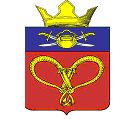 Администрация Нагавского сельского поселенияКотельниковского муниципального районаВолгоградской областиПОСТАНОВЛЕНИЕ от 27.08. 2018 года 				№  30О порядке проведения антикоррупционной экспертизы нормативных правовых актов (проектов нормативных правовых актов) администрации Нагавского поселения Котельниковского муниципального района Волгоградской областиВ соответствии с Федеральными законами от 06.10.2003 г. № 131-ФЗ «Об общих принципах организации местного самоуправления в Российской Федерации»,    от 25.12.2008 г. № 273-ФЗ «О противодействии коррупции», от 17.07.2009 г. № 172-ФЗ «Об антикоррупционной экспертизе нормативных правовых актов и проектов  нормативных правовых актов», постановлением Правительства Российской Федерации от 26.02.2010 г. № 96 «Об антикоррупционной экспертизе нормативных  правовых актов и проектов нормативных правовых актов»,  Уставом Нагавского сельского поселения,  администрация Нагавского сельского поселения постановляет: Утвердить прилагаемый  Порядок проведения антикоррупционной экспертизы нормативных правовых актов (проектов нормативных правовых актов) администрации Нагавского сельского поселения Котельниковского муниципального района Волгоградской области.Ответственным за проведение антикоррупционной экспертизы нормативных правовых актов (проектов нормативных правовых актов) возложить на главного специалиста администрации Галушкину В.И.Признать утратившим силу постановление администрации Нагавского сельского поселения от 03.03.2012 года № 11 «Об антикоррупционной экспертизе нормативных правовых актов и проектов нормативных правовых актов Главы Нагавского сельского поселения, Администрации Нагавского сельского поселения Котельниковского муниципального района Волгоградской области».Настоящее постановление вступает в силу со дня его подписания и подлежит обнародованию .Глава Нагавского сельского поселения 			П.А.АлпатовУТВЕРЖДЕНпостановлением администрации Нагавского сельского поселения Котельниковского муниципального района Волгоградской области от 27.08.2018 г. № 30ПОРЯДОК проведения антикоррупционной экспертизы нормативных правовых актов (проектов нормативных правовых актов) администрации Нагавского сельского поселения Котельниковского муниципального района Волгоградской областиОбщие положенияНастоящий Порядок  регламентирует процедуру проведения антикоррупционной экспертизы нормативных правовых актов администрации Нагавского сельского поселения Котельниковского муниципального района Волгоградской области (далее – нормативные правовые акты), проектов нормативных правовых актов администрации Нагавского сельского поселения Котельниковского муниципального района Волгоградской области (далее – проекты нормативных правовых актов), разрабатываемых администрацией Нагавского сельского поселения Котельниковского муниципального района Волгоградской области (далее – администрация), в целях выявления в них коррупциогенных факторов и их последующего устранения.Задачами антикоррупционной экспертизы являются выявление коррупциогенных факторов, содержащихся в нормативных правовых актах, проектах нормативных правовых актов, разработка рекомендаций, направленных на устранение таких факторов.Проекты нормативных правовых актов подлежат обязательной антикоррупционной экспертизе.Нормативные правовые акты (проекты нормативных правовых актов) подлежат антикоррупционной экспертизе при проведении их правовой экспертизы и мониторинге их применения.Антикоррупционная экспертиза нормативных правовых актов, проектов нормативных правовых актов проводится в соответствии с методикой, определенной Правительством Российской Федерации, специалистом, ответственным за проведение антикоррупционной экспертизы нормативных правовых актов, проектов нормативных правовых актов (далее – специалист).Порядок проведения антикоррупционной экспертизы нормативных правовых актовОрганы местной администрации организуют проведение антикоррупционной экспертизы нормативных правовых актов, относящихся к сферам их деятельности, при мониторинге применения на основании:- поручений главы Нагавского сельского поселения Котельниковского муниципального района Волгоградской области (далее – глава поселения), решений комиссии по  противодействию коррупции, о проведении антикоррупционной экспертизы нормативных правовых актов;- обращений граждан или организаций, содержащих информацию о возможном наличии в них коррупциогенных факторов;- собственной инициативы.	Срок проведения антикоррупционной экспертизы нормативных правовых актов составляет семь рабочих дней со дня возникновения оснований, указанных в пункте 2.1 настоящего Порядка.В случае выявления в нормативном правовом акте  коррупциогенных факторов составляется заключение по результатам проведения антикоррупционной экспертизы по форме согласно приложению к настоящему Порядку (далее – заключение антикоррупционной экспертизы).Заключение антикоррупционной экспертизы изготавливается в двух экземплярах, один из которых прилагается к проекту нормативного правового акта, а другой хранится в органе местной администрации.На основании заключения антикоррупционной экспертизы специалист в течение трех рабочих дней со дня составления заключения антикоррупционной экспертизы в установленном порядке готовит и направляет на согласование проект нормативного правового акта о внесении изменений в соответствующий нормативный правовой акт в целях устранения коррупциогенных факторов.Порядок проведения антикоррупционной экспертизы проектов нормативных правовых актов Антикоррупционная экспертиза проектов нормативных правовых актов проводится в один этап.Антикоррупционная экспертиза проекта нормативного правового акта проводится специалистом местной администрации,  ответственным за проведение антикоррупционной экспертизы в течение семи рабочих дней со дня поступления к нему соответствующего проекта нормативного правового акта.После проведения   антикоррупционной экспертизы проект нормативного правового акта визируется специалистом в листе согласования проекта нормативного правового акта.Виза ответственного за проведение антикоррупционной экспертизы включает в себя надписи «антикоррупционная экспертиза замечаний нет», «антикоррупционная экспертиза см. заключение», личную подпись специалиста с расшифровкой, дату визирования. Вместо указанных надписей допускается использование соответствующего штампа.В случае выявления в проекте нормативного правового акта  коррупциогенных факторов, специалист прикладывает к проекту нормативного правового акта заключение антикоррупционной экспертизы, в котором отражаются все выявленные коррупциогенные факторы с указанием структурных единиц проекта нормативного правового акта (разделы, главы, статьи, части, пункты, подпункты, абзацы) и рекомендации, направленные на устранение таких факторов.При проведении   антикоррупционной экспертизы проекта нормативного правового акта заключение антикоррупционной экспертизы изготавливается в двух экземплярах, один из которых прилагается к проекту нормативного правового акта, а другой хранится в администрации, специалистом которой является ответственное лицо за проведение антикоррупционной экспертизы.В случаях несогласия разработчика проекта нормативного правового акта с результатами   антикоррупционной экспертизы разработчик в течение трех рабочих дней после поступления к нему заключения антикоррупционной экспертизы  подготавливает  письменные возражения на заключение антикоррупционной экспертизы, вносит указанный проект нормативного правового акта на рассмотрение главе поселения с приложением письменных возражений, обосновывающих его несогласие.К проекту нормативного правового акта, вносимому разработчиком проекта на рассмотрение главе поселения, прилагаются все поступившие экспертные заключения, составленные по итогам антикоррупционной экспертизы.ПРИЛОЖЕНИЕк Порядку проведения антикоррупционной экспертизы нормативных правовых актов (проектов нормативных правовых актов) администрации Нагавского поселения Котельниковского муниципального района Волгоградской областиЗАКЛЮЧЕНИЕпо результатам проведения антикоррупционной экспертизыМною, ______________________________________________________________ (Ф.И.О., должности сотрудника, проводившего антикоррупционную экспертизу)в соответствии с Федеральным законом от 17.07.2009 г. № 172-ФЗ «Об антикоррупционной экспертизе нормативных правовых актов и проектов нормативных правовых актов», Федеральным законом от 25.12.2008 г. № 273-ФЗ «О противодействии коррупции», Порядком проведения антикоррупционной экспертизы нормативных правовых актов (проектов нормативных правовых актов) администрации Нагавского сельского поселения Котельниковского муниципального района Волгоградской области, утвержденным постановлением администрации Нагавского сельского поселения Котельниковского муниципального района Волгоградской области от 19.03.2018 г. № 24 проведена антикоррупционная экспертиза ___________________________________________ ______________________________________________________________________ (наименование нормативного правового акта, проекта нормативного правового акта)в целях выявления в нем коррупциогенных факторов и их последующего устранения.	В указанном выше правовом акте выявлены следующие коррупциогенные факторы*:_____________________________________________________________________________________________________________________________________________________			________________	_________________   (наименование должности                        (подпись)               (инициалы, фамилия)лица, проводившего антикор-рупционную экспертизу)*отражаются все положения нормативного правового акта, проекта нормативного правового акта, в котором выявлены коррупциогенные факторы, с указанием его структурных единиц (разделов, глав, статей, частей, пунктов, подпунктов, абзацев) и соответствующих коррупциогенных факторов со ссылкой на положения методики, определенной Правительством Российской Федерации, и рекомендации, направленные на устранение таких факторов.